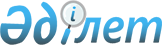 "2016-2018 жылдарға арналған аудандық бюджеті туралы" Солтүстік Қазақстан облысы Мамлют ауданы мәслихатының 2015 жылғы 23 желтоқсандағы № 49/2 шешіміне өзгерістер және толықтырулар енгізу туралыСолтүстік Қазақстан облысы Мамлют аудандық мәслихатының 2016 жылғы 25 сәуірдегі № 2/2 шешімі. Солтүстік Қазақстан облысының Әділет департаментінде 2016 жылғы 16 мамырда N 3741 болып тіркелді      Қазақстан Республикасының 2008 жылғы 4 желтоқсандағы Бюджет кодексiнің 106 және 109-баптарына, "Қазақстан Республикасындағы жергілікті мемлекеттік басқару және өзін-өзі басқару туралы" Қазақстан Республикасының 2001 жылғы 23 қаңтардағы Заңының 6-бабының 1 тармағының 1) тармақшасына сәйкес, Солтүстік Қазақстан облысы Мамлют ауданының мәслихаты ШЕШТІ:

      1. "2016-2018 жылдарға арналған аудандық бюджеті туралы" Солтүстік Қазақстан облысы Мамлют ауданы мәслихатының 2015 жылғы 23 желтоқсандағы № 49/2 шешіміне (2016 жылғы 29 қаңтардағы "Солтүстік жұлдызы", "Знамя труда" аудандық газеттерінде жарияланған, нормативтік құқықтық актілерді мемлекеттік тіркеу Тізілімінде № 3539 болып тіркелген) келесі өзгерістер және толықтырулар енгізілсін:

       1 тармақ келесі редакцияда баяндалсын:

      "1. 1, 2 және сәйкесінше 3 қосымшаларға сәйкес 2016-2018 жылдарға, соның ішінде 2016 жылға арналған аудандық бюджеті, келесі көлемдерде бекітілсін:

      1) кірістер – 2654666 мың теңге, соның ішінде мыналар бойынша:

      салықтық түсімдер – 383619 мың теңге;

      салықтық емес түсімдер – 14821 мың теңге;

      негізгі капиталды сатудан түсетін түсімдер – 19729 мың теңге;

      трансферттер түсімдері – 2236497 мың теңге;

      2) шығындар – 2656874 мың теңге;

      3) таза бюджеттік кредиттеу – 4083 мың теңге, соның ішінде:

      бюджеттік кредиттер – 9545 мың теңге;

      бюджеттік кредиттерді өтеу – 5462 мың теңге;

      4) қаржылық активтермен операциялар бойынша сальдо – 6759 мың теңге, соның ішінде:

      қаржылық активтерді сатып алу – 6759 мың теңге;

      мемлекеттің қаржылық активтерін сатудан түскен түсімдер – 0 мың теңге;

      5) бюджет тапшылығын (профициті) – - 13050 мың теңге;

      6) бюджет тапшылығын қаржыландыру (профицитін пайдалану) – 13050 мың теңге, соның ішінде:

      қарыздар түсімдері – 9545 мың теңге;

      қарыздарды өтеу – 5462 мың теңге;

      бюджет қаражатының пайдаланылатын қалдықтары – 8967 мың теңге.";

       7 тармақта: 

      5) тармақша келесі редакцияда баяндалсын: 

      "5) 513109 мың теңге - жергілікті бюджеттерден қаржыландырылатын азаматтық жұмыскерлеріне еңбекақы төлеу жүйесінің жаңа моделіне көшуге, сондай-ақ лауазымдық айлықақыларына ерекше еңбек жағдайлары үшін ай сайынғы үстемақы төлеуге.";

       8 тармақта:

      келесі мазмұндағы 4), 5), 6) тармақшалармен толықтырылсын:

      "4) 2586 мың теңге - жануарлардың энзоотиялық аурулары бойынша ветеринариялық іс-шараларды жүргізуге;

      5) 3100 мың теңге - автомобиль жолдарының жұмыс істеуін қамтамасыз етуге;

      6) 1519 мың теңге - заңды тұлғалардың жарғылық капиталын қалыптастыру немесе ұлғайту.".

      Нұсқалған шешімнің 1, 4, 8, 10 қосымшалары осы шешімнің 1, 2, 3, 4 қосымшаларына сәйкес жаңа редакцияда баяндалсын.

      2. Осы шешім 2016 жылғы 1 қаңтардан бастап қолданысқа енгізіледi.

 2016 жылға Мамлют аудандық бюджеті 2016 жылға аудандық маңызы бар қаланың, кенттің, ауылдың, ауылдық округтің бюджеттік бағдарламаларының тізімі      

      Кестенің жалғасы

      

      Кестенің жалғасы

      Кестенің жалғасы

 2016 жылға бірыңғай санаттағы мұқтаж азаматтарға әлеуметтік көмек түрлері 2016 жылдың 1 қаңтарына бюджет қаражатының бос қалдықтарын бағыттау
					© 2012. Қазақстан Республикасы Әділет министрлігінің «Қазақстан Республикасының Заңнама және құқықтық ақпарат институты» ШЖҚ РМК
				
      Солтүстік Қазақстан облысы
Мамлют ауданы мәслихаты
сессиясының төрағасы

К. Бекенов

      Солтүстік Қазақстан облысы
Мамлют ауданы
мәслихатының хатшысы

Р. Нұрмұқанова

      "КЕЛІСІЛДІ"
"Солтүстік Қазақстан облысы
Мамлют ауданының
экономика және қаржы бөлімі"
мемлекеттiк мекемесi
басшысының міндетін
атқарушы
2016 жыл 25 сәуір

Д. Сақтағанова
Солтүстік Қазақстан облысы Мамлют аудандық мәслихаттың 2016 жылғы 25 сәуірдегі № 2/2 шешіміне 1 қосымшаСолтүстік Қазақстан облысы Мамлют аудандық мәслихаттың 2015 жылғы 23 желтоқсандағы № 49/2 шешіміне 1 қосымшаСанаты

Сыныбы

Iшкi сыныбы

Атауы

Сома, мың теңге

Сома, мың теңге

1

2

3

4

5

5

1) Кірістер

2654666

2654666

1

Салықтық түсімдер

383619

383619

01

Табыс салығы

24898

24898

2

Жеке табыс салығы

24898

24898

03

Әлеуметтік салық

100800

100800

1

Әлеуметтік салық

100800

100800

04

Меншiкке салынатын салықтар

194805

194805

1

Мүлiкке салынатын салықтар

142925

142925

3

Жер салығы

8332

8332

4

Көлiк құралдарына салынатын салық

40039

40039

5

Бірыңғай жер салығы

3509

3509

05

Тауарларға, жұмыстарға және қызметтерге салынатын iшкi салықтар

60633

60633

2

Акциздер

2500

2500

3

Табиғи және басқа да ресурстарды пайдаланғаны үшiн түсетiн түсiмдер

48755

48755

4

Кәсiпкерлiк және кәсiби қызметтi жүргiзгенi үшiн алынатын алымдар

9378

9378

08

Заңдық мәнді іс-әрекеттерді жасағаны және (немесе) оған уәкілеттігі бар мемлекеттік органдар немесе лауазымды адамдар құжаттар бергені үшін алынатын міндетті төлемдер

2483

2483

1

Мемлекеттік баж

2483

2483

2

Салықтық емес түсiмдер

14821

14821

01

Мемлекеттік меншіктен түсетін кірістер

4121

4121

5

Мемлекет меншігіндегі мүлікті жалға беруден түсетін кірістер

2121

2121

9

Мемлекет меншігінен түсетін басқа да кірістер

2000

2000

06

Өзге де салықтық емес түсiмдер

10700

10700

1

Өзге де салықтық емес түсiмдер

10700

10700

3

Негізгі капиталды сатудан түсетін түсімдер

19729

19729

03

Жердi және материалдық емес активтердi сату

19729

19729

1

Жерді сату

19302

19302

2

Материалдық емес активтерді сату 

427

427

4

Трансферттердің түсімдері

2236497

2236497

02

Мемлекеттiк басқарудың жоғары тұрған органдарынан түсетiн трансферттер

2236497

2236497

2

Облыстық бюджеттен түсетiн трансферттер

2236497

2236497

Функционалдық топ

Әкімшісі

Бағдарлама

Атауы

Сома, 
мың теңге

1

2

3

4

5

2) Шығыстар

 2 656 874,0 

01

Жалпы сипаттағы мемлекеттік қызметтер 

256491,2

112

Аудан (облыстық маңызы бар қала) мәслихаттың аппараты

15782,6

001

Аудан (облыстық маңызы бар қала) мәслихатының қызметін қамтамасыз ету жөніндегі қызметтер

15782,6

122

Аудан (облыстық маңызы бар қала) әкімінің аппараты

73679

001

Аудан (облыстық маңызы бар қала) әкімінің қызметін қамтамасыз ету жөніндегі қызметтер

66679

003

Мемлекеттік органның күрделі шығыстары

7000

123

Қаладағы аудан, аудандық маңызы бар қала, кент, ауыл, ауылдық округ әкімінің аппараты

132730,6

001

Қаладағы аудан, аудандық маңызы бар қаланың, кент, ауыл, ауылдық округ әкімінің қызметін қамтамасыз ету жөніндегі қызметтер

131663,6

022

Мемлекеттік органның күрделі шығыстары

717

032

Ведомстволық бағыныстағы мемлекеттік мекемелерінің және ұйымдарының күрделі шығыстары

350

459

Ауданның (облыстық маңызы бар қаланың) экономика және қаржы бөлімі

1407

003

Салық салу мақсатында мүлікті бағалауды жүргізу

907

010

Жекешелендіру, коммуналдық меншікті басқару, жекешелендіруден кейінгі қызмет және осыған байланысты дауларды реттеу

500

458

Ауданның (облыстық маңызы бар қаланың) тұрғын үй-коммуналдық шаруашылығы, жолаушылар көлігі және автомобиль жолдары бөлімі

8976

001

Жергілікті деңгейде тұрғын үй-коммуналдық шаруашылығы, жолаушылар көлігі және автомобиль жолдары саласындағы мемлекеттік саясатты іске асыру жөніндегі қызметтер

8976

459

Ауданның (облыстық маңызы бар қаланың) экономика және қаржы бөлімі

23916

001

Ауданның (облыстық маңызы бар қаланың) экономикалық саясатын қалыптастыру мен дамыту, мемлекеттік жоспарлау, бюджеттік атқару және коммуналдық меншігін басқару саласындағы мемлекеттік саясатты іске асыру жөніндегі қызметтер

23916

02

Қорғаныс

6594

122

Аудан (облыстық маңызы бар қала) әкімінің аппараты

6594

005

Жалпыға бірдей әскери міндетті атқару шеңберіндегі іс-шаралар

4544

006

Аудан (облыстық маңызы бар қала) ауқымындағы төтенше жағдайлардың алдын алу және оларды жою

1800

007

Аудандық (қалалық) ауқымдағы дала өрттерінің, сондай-ақ мемлекеттік өртке қарсы қызмет органдары құрылмаған елдi мекендерде өрттердің алдын алу және оларды сөндіру жөніндегі іс-шаралар

250

04

Білім беру

1898768,8

464

Ауданның (облыстық маңызы бар қаланың) білім бөлімі

130441,4

009

Мектепке дейінгі тәрбие мен оқыту ұйымдарының қызметін қамтамасыз ету

38070,4

040

Мектепке дейінгі білім беру ұйымдарында мемлекеттік білім беру тапсырысын іске асыруға

92371

123

Қаладағы аудан, аудандық маңызы бар қала, кент, ауыл, ауылдық округ әкімінің аппараты

3902,4

005

Ауылдық жерлерде балаларды мектепке дейін тегін алып баруды және кері алып келуді ұйымдастыру

3902,4

464

Ауданның (облыстық маңызы бар қаланың) білім бөлімі

1650992

003

Жалпы білім беру

1583585

006

Балаларға қосымша білім беру 

67407

465

Ауданның (облыстық маңызы бар қаланың) дене шынықтыру және спорт бөлімі

24345

017

Балалар мен жасөспірімдерге спорт бойынша қосымша білім беру

24345

464

Ауданның (облыстық маңызы бар қаланың) білім бөлімі

89088

001

Жергілікті деңгейде білім беру саласындағы мемлекеттік саясатты іске асыру жөніндегі қызметтер

10420

005

Ауданның (облыстық маңызы бар қаланың) мемлекеттік білім беру мекемелер үшін оқулықтар мен оқу-әдiстемелiк кешендерді сатып алу және жеткізу

23616

015

Жетім баланы (жетім балаларды) және ата-аналарының қамқорынсыз қалған баланы (балаларды) күтіп-ұстауға қамқоршыларға (қорғаншыларға) ай сайынға ақшалай қаражат төлемі

8747

022

Жетім баланы (жетім балаларды) және ата-анасының қамқорлығынсыз қалған баланы (балаларды) асырап алғаны үшін Қазақстан азаматтарына біржолғы ақша қаражатын төлеуге арналған төлемдер

479

029

Балалар мен жасөспірімдердің психикалық денсаулығын зерттеу және халыққа психологиялық-медициналық-педагогикалық консультациялық көмек көрсету

8776

067

Ведомстволық бағыныстағы мемлекеттік мекемелерінің және ұйымдарының күрделі шығыстары

37050

06

Әлеуметтiк көмек және әлеуметтiк қамсыздандыру

130273

451

Ауданның (облыстық маңызы бар қаланың) жұмыспен қамту және әлеуметтік бағдарламалар бөлімі

17492

005

Мемлекеттік атаулы әлеуметтік көмек

2100

016

18 жасқа дейінгі балаларға мемлекеттік жәрдемақылар

4600

025

Өрлеу жобасы бойынша келісілген қаржылай көмекті енгізу

10792

464

Ауданның (облыстық маңызы бар қаланың) білім бөлімі

15586

030

Патронат тәрбиешілерге берілген баланы (балаларды) асырап бағу 

15586

451

Ауданның (облыстық маңызы бар қаланың) жұмыспен қамту және әлеуметтік бағдарламалар бөлімі

97195

002

Жұмыспен қамту бағдарламасы

16733

007

Жергілікті өкілетті органдардың шешімі бойынша мұқтаж азаматтардың жекелеген топтарына әлеуметтік көмек

7835,6

010

Үйден тәрбиеленіп оқытылатын мүгедек балаларды материалдық қамтамасыз ету

520

014

Мұқтаж азаматтарға үйде әлеуметтік көмек көрсету

32950

017

Мүгедектерді оңалту жеке бағдарламасына сәйкес, мұқтаж мүгедектерді міндетті гигиеналық құралдармен және ымдау тілі мамандарының қызмет көрсетуін, жеке көмекшілермен қамтамасыз ету

9721

001

Жергілікті деңгейде халық үшін әлеуметтік бағдарламаларды жұмыспен қамтуды қамтамасыз етуді іске асыру саласындағы мемлекеттік саясатты іске асыру жөніндегі қызметтер 

28585,4

011

Жәрдемақыларды және басқа да әлеуметтік төлемдерді есептеу, төлеу мен жеткізу бойынша қызметтерге ақы төлеу

350

023

Жұмыспен қамту орталықтарының қызметін қамтамасыз ету

500

07

Тұрғын үй-коммуналдық шаруашылық

28896,9

464

Ауданның (облыстық маңызы бар қаланың) білім бөлімі

5826

026

Жұмыспен қамту 2020 жол картасы бойынша қалаларды және ауылдық елді мекендерді дамыту шеңберінде объектілерді жөндеу

5826

123

Қаладағы аудан, аудандық маңызы бар қала, кент, ауыл, ауылдық округ әкімінің аппараты

14783

014

Елді мекендерді сумен жабдықтауды ұйымдастыру

2905

008

Елді мекендердегі көшелерді жарықтандыру

9668

009

Елді мекендердің санитариясын қамтамасыз ету

1050

010

Жерлеу орындарын ұстау және туыстары жоқ адамдарды жерлеу

60

011

Елді мекендерді абаттандыру мен көгалдандыру

1100

472

Ауданның (облыстық маңызы бар қаланың) құрылыс, сәулет және қала құрылысы бөлімі

8287,9

004

Инженерлік-коммуникациялық инфрақұрылымды жобалау, дамыту және (немесе) абаттандыру

8287,9

08

Мәдениет, спорт, туризм және ақпараттық кеңістік

141926,8

123

Қаладағы аудан, аудандық маңызы бар қала, кент, ауыл, ауылдық округ әкімінің аппараты

44691,8

006

Жергілікті деңгейде мәдени-демалыс жұмыстарын қолдау

44691,8

455

Ауданның (облыстық маңызы бар қаланың) мәдениет және тілдерді дамыту бөлімі

22748

003

Мәдени-демалыс жұмысын қолдау

21748

032

Ведомстволық бағыныстағы мемлекеттік мекемелерінің және ұйымдарының күрделі шығыстары

1000

465

Ауданның (облыстық маңызы бар қаланың) дене шынықтыру және спорт бөлімі

8697

001

Жергілікті деңгейде дене шынықтыру және спорт саласындағы мемлекеттік саясатты іске асыру жөніндегі қызметтер

6529

006

Аудандық (облыстық маңызы бар қалалық) деңгейде спорттық жарыстар өткізу

260

007

Әр түрлі спорт түрлері бойынша аудан (облыстық маңызы бар қала) құрама командаларының мүшелерін дайындау және олардың облыстық спорт жарыстарына қатысуы

1908

455

Ауданның (облыстық маңызы бар қаланың) мәдениет және тілдерді дамыту бөлімі

35848

006

Аудандық (қалалық) кітапханалардың жұмыс істеуi

35169

007

Мемлекеттiк тiлдi және Қазақстан халқының басқа да тiлдерін дамыту

679

456

Ауданның (облыстық маңызы бар қаланың) ішкі саясат бөлімі

8306,3

002

Мемлекеттік ақпараттық саясат жүргізу жөніндегі қызметтер

8306,3

455

Ауданның (облыстық маңызы бар қаланың) мәдениет және тілдерді дамыту бөлімі

9441

001

Жергілікті деңгейде тілдерді және мәдениетті дамыту саласындағы мемлекеттік саясатты іске асыру жөніндегі қызметтер

9441

456

Ауданның (облыстық маңызы бар қаланың) ішкі саясат бөлімі

12194,7

001

Жергілікті деңгейде ақпарат, мемлекеттілікті нығайту және азаматтардың әлеуметтік сенімділігін қалыптастыру саласында мемлекеттік саясатты іске асыру жөніндегі қызметтер

8771

003

Жастар саясаты саласында іс-шараларды іске асыру

3323

006

Мемлекеттік органның күрделі шығыстары

100,7

10

Ауыл, су, орман, балық шаруашылығы, ерекше қорғалатын табиғи аумақтар, қоршаған ортаны және жануарлар дүниесін қорғау, жер қатынастары 

 75 997 

459

Ауданның (облыстық маңызы бар қаланың) экономика және қаржы бөлімі

3992

099

Мамандардың әлеуметтік көмек көрсетуі жөніндегі шараларды іске асыру

3992

462

Ауданның (облыстық маңызы бар қаланың) ауыл шаруашылығы бөлімі

 20 749 

001

Жергілікті деңгейде ауыл шаруашылығы саласындағы мемлекеттік саясатты іске асыру жөніндегі қызметтер

 20 749 

473

Ауданның (облыстық маңызы бар қаланың) ветеринария бөлімі

16880,2

001

Жергілікті деңгейде ветеринария саласындағы мемлекеттік саясатты іске асыру жөніндегі қызметтер

12279,2

006

Ауру жануарларды санитарлық союды ұйымдастыру

520

007

Қаңғыбас иттер мен мысықтарды аулауды және жоюды ұйымдастыру 

840

009

Жануарлардың энзоотиялық аурулары бойынша ветеринариялық іс-шараларды жүргізу

2586

010

Ауыл шаруашылығы жануарларын сәйкестендіру жөніндегі іс-шараларды өткізу

450

047

Жануарлардың саулығы мен адамның денсаулығына қауіп төндіретін, алып қоймай залалсыздандырылған (зарарсыздандырылған) және қайта өңделген жануарлардың, жануарлардан алынатын өнімдер мен шикізаттың құнын иелеріне өтеу

205

463

Ауданның (облыстық маңызы бар қаланың) жер қатынастары бөлімі

8966

001

Аудан (облыстық маңызы бар қала) аумағында жер қатынастарын реттеу саласындағы мемлекеттік саясатты іске асыру жөніндегі қызметтер

8966

473

Ауданның (облыстық маңызы бар қаланың) ветеринария бөлімі

25410

011

Эпизоотияға қарсы іс-шаралар жүргізу

25410

11

Өнеркәсіп, сәулет, қала құрылысы және құрылыс қызметі

15372

472

Ауданның (облыстық маңызы бар қаланың) құрылыс, сәулет және қала құрылысы бөлімі

15372

001

Жергілікті деңгейде құрылыс, сәулет және қала құрылысы саласындағы мемлекеттік саясатты іске асыру жөніндегі қызметтер

10716

013

Аудан аумағында қала құрылысын дамытудың кешенді схемаларын, аудандық (облыстық) маңызы бар қалалардың, кенттердің және өзге де ауылдық елді мекендердің бас жоспарларын әзірлеу

4256

040

Мемлекеттік органдардың объектілерін дамыту 

400

12

Көлiк және коммуникация

73199

123

Қаладағы аудан, аудандық маңызы бар қала, кент, ауыл, ауылдық округ әкімінің аппараты

57560

013

Аудандық маңызы бар қалаларда, кенттерде, ауылдарда , ауылдық округтерде автомобиль жолдарының жұмыс істеуін қамтамасыз ету

2394

045

Елді мекендер көшелеріндегі автомобиль жолдарын күрделі және орташа жөндеу

55166

458

Ауданның (облыстық маңызы бар қаланың) тұрғын үй-коммуналдық шаруашылығы, жолаушылар көлігі және автомобиль жолдары бөлімі

15639

023

Автомобиль жолдарының жұмыс істеуін қамтамасыз ету

15442

045

Аудандық маңызы бар автомобиль жолдарын және елді мекендердің көшелерін күрделі және орташа жөндеу

197

13

Басқалар

19556,4

469

Ауданның (облыстық маңызы бар қаланың) кәсіпкерлік бөлімі

7566

001

Жергілікті деңгейде кәсіпкерлікті дамыту саласындағы мемлекеттік саясатты іске асыру жөніндегі қызметтер

7566

123

Қаладағы аудан, аудандық маңызы бар қала, кент, ауыл, ауылдық округ әкімінің аппараты

9691

040

"Өңірлерді дамыту" Бағдарламасы шеңберінде өңірлерді экономикалық дамытуға жәрдемдесу бойынша шараларды іске асыру

9691

459

Ауданның (облыстық маңызы бар қаланың) экономика және қаржы бөлімі

174,4

012

Ауданның (облыстық маңызы бар қаланың) жергілікті атқарушы органының резерві 

174,4

464

Ауданның (облыстық маңызы бар қаланың) білім бөлімі

2125

041

"Өңірлерді дамыту" Бағдарламасы шеңберінде өңірлерді экономикалық дамытуға жәрдемдесу бойынша шараларды іске асыру

2125

15

Трансферттер

9798,7

459

Ауданның (облыстық маңызы бар қаланың) экономика және қаржы бөлімі

9798,7

006

Нысаналы пайдаланылмаған (толық пайдаланылмаған) трансферттерді қайтару

8167,9

051

Жергілікті өзін-өзі басқару органдарына берілетін трансферттер

1160

054

Қазақстан Республикасының Ұлттық қорынан берілетін нысаналы трансферт есебінен республикалық бюджеттен бөлінген пайдаланылмаған (түгел пайдаланылмаған) нысаналы трансферттердің сомасын қайтару

470,8

3) Таза бюджеттік несиелеу

4083

Бюджеттік несиелер

9545

10

Ауыл, су, орман, балық шаруашылығы, ерекше қорғалатын табиғи аумақтар, қоршаған ортаны және жануарлар дүниесін қорғау, жер қатынастары 

9545

459

Ауданның (облыстық маңызы бар қаланың) экономика және қаржы бөлімі

9545

018

Мамандарды әлеуметтік қолдау шараларын іске асыруға берілетін бюджеттік кредиттер

9545

5

Бюджеттік кредиттерді өтеу

5462

01

Бюджеттік кредиттерді өтеу

5462

1

Мемлекеттік бюджеттен берілген бюджеттік кредиттерді өтеу

5462

4) Қаржылық активтермен операциялық сальдо

6759

Қаржылық активтерді сатып алу

6759

13

Басқалар

6759

458

Ауданның (облыстық маңызы бар қаланың) тұрғын үй-коммуналдық шаруашылығы, жолаушылар көлігі және автомобиль жолдары бөлімі

5240

065

Заңды тұлғалардың жарғылық капиталын қалыптастыру немесе ұлғайту

5240

473

Ауданның (облыстық маңызы бар қаланың) ветеринария бөлімі

1519

065

Заңды тұлғалардың жарғылық капиталын қалыптастыру немесе ұлғайту

1519

5) Бюджеттiң жетiспеушiлiгi (артықшылығы)

-13050

6) Бюджеттiң жетiспеушiлiгiн (артықшылықты қолдану) қаржыландыру

13050

7

Қарыздар түсімі

9545

01

Мемлекеттік ішкі қарыздар

9545

2

Қарыз алу келісім-шарттары

9545

16

Қарыздарды өтеу

5462

459

Ауданның (облыстық маңызы бар қаланың) экономика және қаржы бөлімі

5462

005

Жергілікті атқарушы органның жоғары тұрған бюджет алдындағы борышын өтеу

5462

8

Бюджет қаражаттарының пайдаланылатын қалдықтары

8967

01

Бюджет қаражаты қалдықтары

8967

1

Бюджет қаражатының бос қалдықтары

8967

Солтүстік Қазақстан облысы Мамлют аудандық мәслихаттың 2016 жылғы 25 сәуірдегі № 2/2 шешіміне 2 қосымшаСолтүстік Қазақстан облысы Мамлют аудандық мәслихаттың 2015 жылғы 23 желтоқсандағы № 49/2 шешіміне 2 қосымшаФункционалдық топ

Бюджеттік бағдарламалардың әкімшісі

Бағдарлама

Атауы

Сома, мың теңге

соның ішінде ауылдық округтермен

соның ішінде ауылдық округтермен

соның ішінде ауылдық округтермен

соның ішінде ауылдық округтермен

Функционалдық топ

Бюджеттік бағдарламалардың әкімшісі

Бағдарлама

Атауы

Сома, мың теңге

Мамлютка қаласы әкімінің аппараты

Андреев ауылдық округі

Белое ауылдық округі

Воскресенов ауылдық округі

01

Жалпы сипаттағы мемлекеттік қызметтер 

132730,6

21594,8

8491,0

10968,0

10803,0

123

Қаладағы аудан, аудандық маңызы бар қала, кент, ауыл, ауылдық округ әкімінің аппараты

132730,6

21594,8

8491,0

10968,0

10803,0

001

Қаладағы аудан, аудандық маңызы бар қала, кент, ауыл, ауылдық округ әкімінің қызметін қамтамасыз ету жөніндегі қызметтер

131663,6

21013,8

8491,0

10618,0

10803,0

022

Мемлекеттік органның күрделі шығыстары

717,0

581,0

0

0

0

032

Ведомстволық бағыныстағы мемлекеттік мекемелерінің және ұйымдарының күрделі шығыстары

350,0

0

0

350,0

0

04

Білім беру

3902,4

0

184,0

281,0

320,0

123

Қаладағы аудан, аудандық маңызы бар қала, кент, ауыл, ауылдық округ әкімінің аппараты

3902,4

0

184,0

281,0

320,0

005

Ауылдық жерлерде балаларды мектепке дейін тегін алып баруды және кері алып келуді ұйымдастыру

3902,4

0

184,0

281,0

320,0

07

Тұрғын үй-коммуналдық шаруашылық

14783

8260

360

1200

0

123

Қаладағы аудан, аудандық маңызы бар қала, кент, ауыл, ауылдық округ әкімінің аппараты

14783

8260

360

1200

0

014

Елді мекендерді сумен жабдықтауды ұйымдастыру

2905

0

0

800

0

008

Елді мекендерде көшелерді
жарықтандыру

9668

7100

150

400

0

Функционалдық топ

Бюджеттік бағдарламалардың әкімшісі

Бағдарлама

Атауы

Сома, мың теңге

соның ішінде ауылдық округтермен

соның ішінде ауылдық округтермен

соның ішінде ауылдық округтермен

соның ішінде ауылдық округтермен

Функционалдық топ

Бюджеттік бағдарламалардың әкімшісі

Бағдарлама

Атауы

Сома, мың теңге

Мамлютка қаласы әкімінің аппараты

Андреев 

ауылдық округі

Белое 

ауылдық округі

Воскресенов ауылдық округі

009

Елді мекендердің санитариясын қамтамасыз ету

1050

0

210

0

0

010

Жерлеу орындарын ұстау және туыстары жоқ адамдарды жерлеу

60

60

0

0

0

011

Елді мекендерді абаттандыру мен көгалдандыру

1100

1100

0

0

0

08

Мәдениет, спорт, туризм және ақпараттық кеңiстiк

44691,8

0

9552,1

2818,0

5199,0

123

Қаладағы аудан, аудандық маңызы бар қала, кент, ауыл, ауылдық округ әкімінің аппараты

44691,8

0

9552,1

2818,0

5199,0

006

Жергілікті деңгейде мәдени-демалыс жұмыстарын қолдау

44691,8

0

9552,1

2818,0

5199,0

12

Көлiк және коммуникация

57560,0

57560,0

0

0

0

123

Қаладағы аудан, аудандық маңызы бар қала, кент, ауыл, ауылдық округ әкімінің аппараты

57560,0

57560,0

0

0

0

013

Аудандық маңызы бар қалаларда, кенттерде, ауылдарда , ауылдық округтерде автомобиль жолдарының жұмыс істеуін қамтамасыз ету

2394,0

2394,0

0

0

0

045

Елді мекендер көшелеріндегі автомобиль жолдарын күрделі және орташа жөндеу

55166,0

55166,0

0

0

0

13

Басқалар

9691,0

0

872,0

1103,0

1171,0

123

Қаладағы аудан, аудандық маңызы бар қала, кент, ауыл, ауылдық округ әкімінің аппараты

9691,0

0

872,0

1103,0

1171,0

040

"Өңірлерді дамыту" Бағдарламасы шеңберінде өңірлерді экономикалық дамытуға жәрдемдесу бойынша шараларды іске асыру

9691,0

0

872,0

1103,0

1171,0

Жиыны

263358,8

87414,8

19459,1

16370,0

17493,0

соның ішінде ауылдық округтермен

соның ішінде ауылдық округтермен

соның ішінде ауылдық округтермен

соның ішінде ауылдық округтермен

соның ішінде ауылдық округтермен

соның ішінде ауылдық округтермен

соның ішінде ауылдық округтермен

соның ішінде ауылдық округтермен

Дубровное 

ауылдық округі

Қызыләскер 

ауылдық округі

Краснознамен ауылдық округі

Леденев 

ауылдық округі

Ленин 

ауылдық округі

Новомихайлов ауылдық округі

Пригород 

ауылдық округі

Становое 

ауылдық округі

12148,5

9055,3

10429,0

10853,0

9094,6

10207,4

10391,0

8695,0

12148,5

9055,3

10429,0

10853,0

9094,6

10207,4

10391,0

8695,0

12148,5

9055,3

10429,0

10853,0

9094,6

10207,4

10391,0

8559,0

0

0

0

0

0

0

0

136,0

0

0

0

0

0

0

0

0

251,0

391,0

810,0

181,0

500,0

0

350,0

634,4

251,0

391,0

810,0

181,0

500,0

0

350,0

634,4

251,0

391,0

810,0

181,0

500,0

0

350,0

634,4

1135

655

430

210

675

720

760

378

1135

655

430

210

675

720

760

378

535

535

0

0

535

0

500

0

600

120

220

0

140

510

260

168

соның ішінде ауылдық округтермен

соның ішінде ауылдық округтермен

соның ішінде ауылдық округтермен

соның ішінде ауылдық округтермен

соның ішінде ауылдық округтермен

соның ішінде ауылдық округтермен

соның ішінде ауылдық округтермен

соның ішінде ауылдық округтермен

Дубровное 

ауылдық округі

Қызыләскер 

ауылдық округі

Краснознамен ауылдық округі

Леденев 

ауылдық округі

Ленин 

ауылдық округі

Новомихайлов ауылдық округі

Пригород 

ауылдық округі

Становое 

ауылдық округі

0

0

210

210

0

210

0

210

0

0

0

0

0

0

0

0

0

0

0

0

0

0

0

0

851,0

4370,1

0

0

6805,4

10328,2

0

4768,0

851,0

4370,1

0

0

6805,4

10328,2

0

4768,0

851,0

4370,1

0

0

6805,4

10328,2

0

4768,0

0

0

0

0

0

0

0

0

0

0

0

0

0

0

0

0

0

0

0

0

0

0

0

0

0

0

0

0

0

0

0

0

1407,0

785,0

1207,0

640,0

790,0

0

858,0

858,0

1407,0

785,0

1207,0

640,0

790,0

0

858,0

858,0

1407,0

785,0

1207,0

640,0

790,0

0

858,0

858,0

15792,5

15256,4

12876,0

11884,0

17865,0

21255,6

12359,0

15333,4

Солтүстік Қазақстан облысы Мамлют аудандық мәслихаттың 2016 жылғы 25 сәуірдегі № 2/2 шешіміне 3 қосымшаСолтүстік Қазақстан облысы Мамлют аудандық мәслихаттың 2015 жылғы 23 желтоқсандағы № 49/2 шешіміне 8 қосымша№ р/с

Атауы

Сома, мың теңге

1

2

3

1

Естелік даталарға және мереке күндеріне бір мәртелі әлеуметтік көмек

5915

2

Залал жағдайының немесе өрт немесе әлеуметтік маңызды аурулар салдарынан қиын өмірлік жағдайдың туындауы жанында әлеуметтік көмек

1920,6

Жиыны

7835,6

Солтүстік Қазақстан облысы Мамлют аудандық мәслихаттың 2016 жылғы 25 сәуірдегі № 2/2 шешіміне 4 қосымшаСолтүстік Қазақстан облысы Мамлют аудандық мәслихаттың 2015 жылғы 23 желтоқсандағы № 49/2 шешіміне 10 қосымшаФункционалдық топ

Әкімшісі

Бағдарлама

Атауы

Сома, мың теңге

1

2

3

4

5

15

Трансферттер

8638,7

459

Ауданның (облыстық маңызы бар қаланың) экономика және қаржы бөлімі

8638,7

006

Нысаналы пайдаланылмаған (түгел пайдаланылмаған) трансферттерді қайтару

8167,9

054

Қазақстан Республикасының Ұлттық қорынан берілетін нысаналы трансферт есебінен республикалық бюджеттен бөлінген пайдаланылмаған (түгел пайдаланылмаған) нысаналы трансферттердің сомасын қайтару

470,8

07

Тұрғын үй-коммуналдық шаруашылық

328,3

472

Ауданның (облыстық маңызы бар қаланың) құрылыс, сәулет және қала құрылысы бөлімі

328,3

004

Инженерлік-коммуникациялық инфрақұрылымды жобалау, дамыту және (немесе) абаттандыру

328,3

Жиыны

8967

